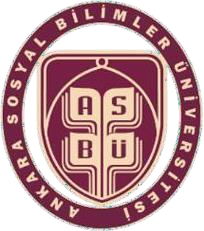 İÇ KONTROL İZLEME VE YÖNLENDİRME KURULU(RİSK KURULU)Prof. Dr. Musa Kazım ARICAN	BAŞKANProf. Dr. Mehmet Hakan TÜRKÇAPAR	Rektör Yrd., Koordinatör Prof. Dr. Münire Kevser BAŞ	Rektör Yard./Sosyal ve Beşeri Bilimler FakültesiProf. Dr. Abdullah Şevki DUYMAZ	Sanat ve Tasarım Fakültesi Prof. Dr. Asım YAPICI	İslami Araştırmalar EnstitüsüProf. Dr. Bilal ÇAKICI	Sosyal Bilimler EnstitüsüProf. Dr. Enver ARPA	Bölge Çalışmaları EnstitüsüProf. Dr. Erdal AKDEVE	Sosyal Araştırmalar ve Yenilik EnstitüsüProf. Dr. İsmail ÇAKIR	Yabancı Diller FakültesiProf. Dr. Mehmet Akif KİREÇCİ	Siyasal Bilgiler FakültesiProf. Dr. Mehmet Emin BİLGE	Hukuk FakültesiProf. Dr. Mehmet Hilmi DEMİR	İletişim FakültesiProf. Dr. Mustafa Serdar ÖZBEK	Hukuk MüşavirliğiProf. Dr. Selçuk COŞKUN	İlahiyat FakültesiDoç. Dr. Hakan DEMİRÖZ	Yabancı Diller YüksekokuluSaim DURMUŞ	Genel SekreterlikÂdem KILIÇ	Sağlık, Kültür ve Spor Daire BaşkanlığıAyhan KÖKSAL	Personel Daire BaşkanlığıAyhan TORUN	Yapı İşleri ve Teknik Daire BaşkanlığıBahattin ALBAS	Strateji ve Geliştirme Daire BaşkanlığıBeste MİMAROĞLU ALTINAY	Bilgi İşlem Daire BaşkanlığıMuharrem YILMAZ	İdari ve Mali İşler Daire BaşkanlığıMurat Aktepe	Öğrenci İşleri Daire BaşkanlığıOsman KAYAER	Kütüphane ve Dök. Daire BaşkanlığıVefa YILDIZ	Döner Sermaye İşletme Müdürlüğü